Meldebogen Jugend trainiert für OlympiaWinterfinale und Frühjahrsfinale 2024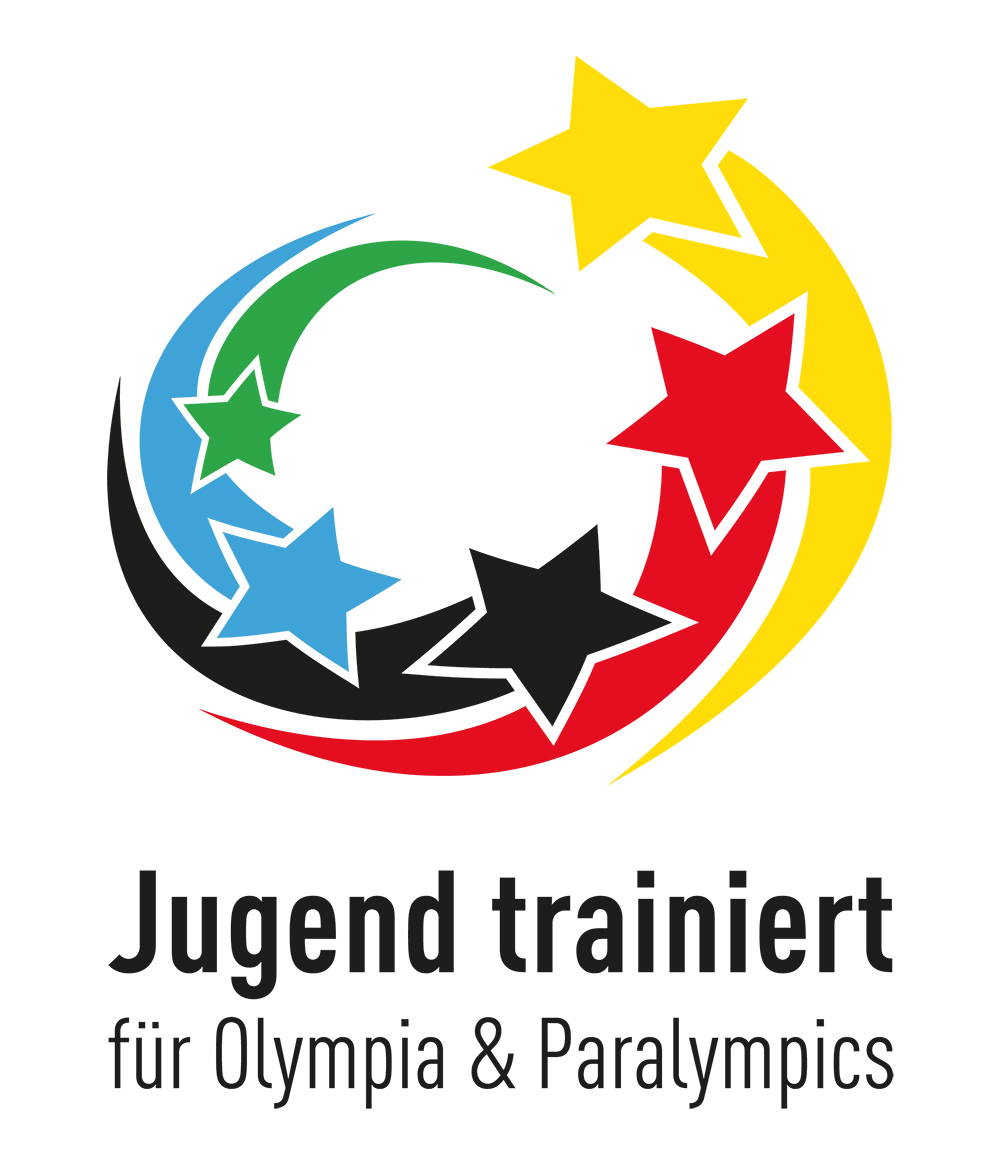 An die/denSchulsportbeauftragte/n in: __________________Jugend trainiert für Olympia (JTFO/JTFP)WK I – Wettbewerbe nur auf Kreisebene (bei entsprechender Nachfrage);*) Gemischte Mannschaften;**) Gemischte Mannschaften in WK IVMeldetermin: 1. Oktober 2023Schule:Telefon:Fax:Name:Mail:Telefon:Fax:Datum:Unterschrift:WettkampfklasseWK II (U-18)WK II (U-18)WK III (U-16)WK III (U-16)WK IV (U-14)WK IV (U-14)WettkampfklasseMäJuMäJuMäJuWinterfinale:Skilanglauf **Frühjahrsfinale:Badminton *BasketballFloorball *GerätturnenHandballTischtennisVolleyball